This week’s spellings - Statutory Words physical      variety      system      rhyme      ancient      category      develop      occupy      muscle      suggestDayLiteracyMathsCurriculumMonLesson 1 – Adverbs of possibilityUse the following link: https://www.hamilton-trust.org.uk/blog/learning-home-packs/> Learning at Home Packs for English> Year 5 English  Week 11> Year 5 Day 1Read the poem ‘Certainty’ and remind yourself about adverbs of possibility using the revision cards or power point.Complete the sentences by filling in the missing adverbs of possibility.Spellings:See spelling list at the bottom of page.Log in to Purple Mash and complete the spelling quiz in your 2dosGrammar Activities:Here is a comprehensive list of Grammar games to play, just work through the lists if you want something extra to do:https://www.bbc.co.uk/bitesize/topics/zhrrd2phttps://www.topmarks.co.uk/english-games/7-11-years/spelling-and-grammarLesson 1 – Understanding PercentagesSummer Term Week 8Click on the following link to watch the lesson presentation:https://vimeo.com/428001381Complete the worksheet:https://resources.whiterosemaths.com/wp-content/uploads/2020/05/Lesson-1-Understand-percentages-2019.pdf
Mark and correct your answers:https://resources.whiterosemaths.com/wp-content/uploads/2020/05/Lesson-1-Answers-Understand-percentages-2019-1.pdf
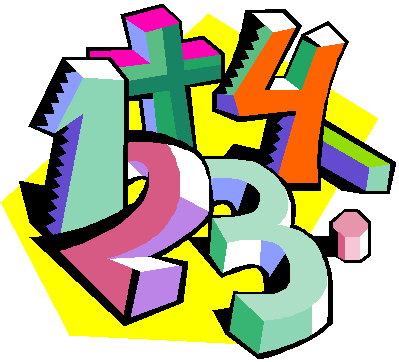 French – On the Move:   We all go togetherFollow the power point from the lesson pack below to learn about sentence construction in French. You will learn how to use verbs and pronouns in a sentence.https://www.twinkl.co.uk/resource/tp2-l-123-planit-french-year-4-on-the-move-lesson-pack-lesson-6-we-all-go-together-french-francais
Use the activities from the resource section of the lesson pack to make sentences with subject verb agreement.TuesLesson 2 – Summarising news stories.Use the following link: https://www.hamilton-trust.org.uk/blog/learning-home-packs/> Learning at Home Packs for English> Year 5 English  Week 11> Year 5 Day 2Answer the questions and fill in the summary table about the news stories.Write a paragraph about Lockdown Inspiration.Lesson 2 – Percentages as Fractions and Decimals.Summer Term Week 8Click on the following link to watch the lesson presentation:https://vimeo.com/428001420Complete the worksheet:https://resources.whiterosemaths.com/wp-content/uploads/2020/05/Lesson-2-Percentages-as-fractions-and-decimals-2019.pdfMark and correct your answers:https://resources.whiterosemaths.com/wp-content/uploads/2020/05/Lesson-2-Answers-Percentages-as-fractions-and-decimals-2019.pdf.ICT CodingLog onto Purple Mash and watch the introductory video about codinghttps://www.purplemash.com/#tab/pm-home/computing/2code_lessonsComplete the code for the following programs and follow the challenges:Send a space rocket to spaceCatching gameWedLesson 3 – Relative Clauses: Street Art Use the following link: https://www.hamilton-trust.org.uk/blog/learning-home-packs/> Learning at Home Packs for English> Year 5 English  Week 11> Year 5 Day 3.Look closely at ‘Game Changer’ by Banksy and answer the questions.Remind yourself about relative clauses using the power point, revision cards or the following link:https://www.bbc.co.uk/bitesize/articles/z6g98xs. Lesson 3 –  Adding decimals with the same number of decimal placeSummer Term Week 8Click on the following link to watch the lesson presentation:https://vimeo.com/428001477Complete the worksheet:https://resources.whiterosemaths.com/wp-content/uploads/2020/05/Lesson-3-Adding-decimals-with-the-same-number-of-decimal-places-2020.pdf
Mark and correct your answers:https://resources.whiterosemaths.com/wp-content/uploads/2020/05/Lesson-3-Answers-Adding-decimals-with-the-same-number-of-decimal-places-2020.pdf
Mountains -  Lesson 4 Mountainous ClimatesLearn about the weather conditions in different mountainous locations using the power point from the following lesson pack:
https://www.twinkl.co.uk/resource/tp2-g-040-planit-geography-year-5-magnificent-mountains-lesson-5-mountain-climates-lesson-packThink about the risks of being in the mountains.Use the internet to find out the weather forecast in different mountainous locations and record it on the activity sheet from the lesson pack.Use the following link to find out more about mountainous climates.http://primaryhomeworkhelp.co.uk/mountains/climate.htmThursLesson 4 –  Poetry QuestionsUse the following link: https://www.hamilton-trust.org.uk/blog/learning-home-packs/> Learning at Home Packs for English> Year 5 English  Week 11> Year 5 Day 4Look at the images. Think of a story that could connect them all.Read ‘The Great Realisation’ and answer the questions.Lesson 4 –  Adding decimals with a different number of decimal place  Summer Term Week 8Click on the following link to watch the lesson presentation:https://vimeo.com/428001528Complete the worksheet:https://resources.whiterosemaths.com/wp-content/uploads/2020/05/Lesson-4-Adding-decimals-with-a-differen-number-of-decimal-places-2020.pdf
Mark and correct your answers:https://resources.whiterosemaths.com/wp-content/uploads/2020/05/Lesson-4-Answers-Adding-decimals-with-a-differen-number-of-decimal-places-2020.pdf
Art/Design –  Alfred WainwrightLook at the pictorial map information given below about Eskdale. In particular look at the information circled in red on the diagram. Create a paragraph about Arnside and add this to your pictorial representation of our village.  We will keep adding different parts to this picture each week.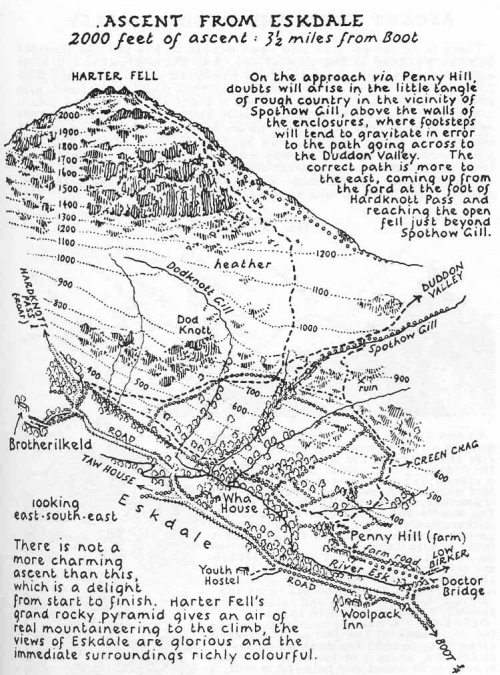 FriLesson 5 – What Kind of Future?Use the following link: https://www.hamilton-trust.org.uk/blog/learning-home-packs/> Learning at Home Packs for English> Year 5 English  Week 11> Year 5 Day 5Use the Sorting Table to note down all the positive and negative images and ideas that you can find in ‘The Great Realisation’.Think about your hopes for the future of the world and plan a letter to your MP, Tim Farron.Lesson 5 – Summer Term Week 8https://www.twinkl.co.uk/resource/year-5-diving-into-mastery-adding-decimals-with-a-different-number-of-decimal-places-teaching-pack-t-m-31734
Choose some activities from the above teaching pack, adding decimals with a different number of decimal places.ORComplete the daily maths lesson on BBC Bitesize:https://www.bbc.co.uk/bitesize/tags/zhgppg8/year-5-and-p6-lessonsArnside Archive The Arnside Archive Group have invited the people of Arnside to write a diary about your experiences during the Covid-19 Pandemic. Each week the children could write a diary entry for the week. This could be a family diary, photos, pictures, jokes, practical tips etc. Activity – Write your diary entry for the previous week.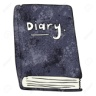 